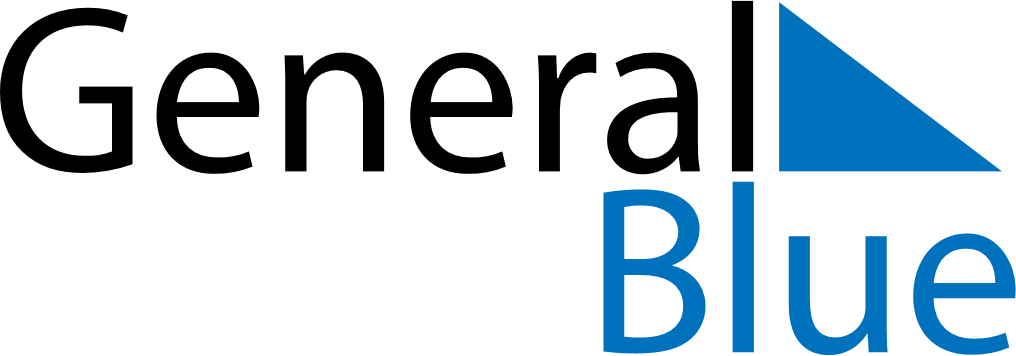 Sweden 2027 HolidaysSweden 2027 HolidaysDATENAME OF HOLIDAYJanuary 1, 2027FridayNew Year’s DayJanuary 5, 2027TuesdayTrettondagsaftonJanuary 6, 2027WednesdayEpiphanyJanuary 13, 2027WednesdayTjugondag KnutMarch 7, 2027SundayVasaloppetMarch 25, 2027ThursdayMarie BebådelsedagMarch 25, 2027ThursdayMaundy ThursdayMarch 26, 2027FridayGood FridayMarch 27, 2027SaturdayEaster SaturdayMarch 28, 2027SundayEaster SundayMarch 29, 2027MondayEaster MondayApril 30, 2027FridayWalpurgis NightMay 1, 2027SaturdayLabour DayMay 6, 2027ThursdayAscension DayMay 15, 2027SaturdayWhitsun EveMay 16, 2027SundayPentecostMay 17, 2027MondayWhit MondayMay 30, 2027SundayMother’s DayJune 6, 2027SundayNational DayJune 25, 2027FridayMidsummer EveJune 26, 2027SaturdayMidsummer DayNovember 5, 2027FridayHalloweenNovember 6, 2027SaturdayAll Saints’ DayNovember 6, 2027SaturdayGustav-Adolf-dagenNovember 11, 2027ThursdayMårtensgåsDecember 10, 2027FridayNobeldagenDecember 13, 2027MondayLuciadagenDecember 24, 2027FridayChristmas EveDecember 25, 2027SaturdayChristmas DayDecember 26, 2027SundayBoxing DayDecember 31, 2027FridayNew Year’s Eve